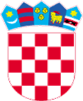        REPUBLIKA HRVATSKA                                                                                    KRAPINSKO - ZAGORSKA ŽUPANIJA     OPĆINA VELIKO TRGOVIŠĆE               OPĆINSKO VIJEĆEKLASA: 814-01/20-01/5URBROJ:2197/05-05-20-2Veliko Trgovišće, 05.05.2020.g.				Na temelju članka 12. stavka 3. i članka 13. stavka 4. Zakona o zaštiti od požara („Narodne novine“, broj 92/10), Procjene ugroženosti od požara i tehnoloških eksplozija Općine Veliko Trgovišće („Službeni glasnik Krapinsko – zagorske Županije“, broj 10/14), Godišnjeg provedbenog plana unaprjeđenja zaštite od požara za područje Krapinsko-zagorske županije za 2020. godinu (KLASA: 214-02/19-01/02, URBROJ 2140/01-01-19-7, od dana 10. prosinca 2019. godine) i članka  35. Statuta  općine Veliko Trgovišće         ( „Službeni glasnik KZŽ“ broj: 23/09., 8/13.,6/18. i 11/20.-proč.tekst)  Općinsko vijeće općine Veliko Trgovišće na   18. sjednici održanoj   dana  05. svibnja 2020. godine donosiO  D  L  U  K  UI	Donosi se  Godišnji provedbeni plan unaprjeđenja zaštite od požara za područje Općine Veliko Trgovišće za 2020.godinuII	Plan iz točke I prilaže se ovoj Odluci i čini njezin sastavni dio.III	Ova Odluka objavit će se u Službenom glasniku Krapinsko zagorske županije.								     PREDSJEDNIK								OPĆINSKOG VIJEĆA								Zlatko Žeinski,dipl.oec.